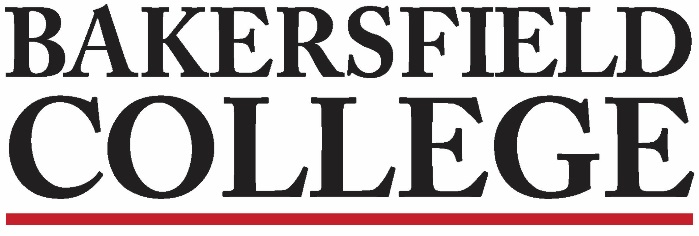 Accreditation and Institutional Quality (AIQ) CommitteeOctober 11, 20223:00 to 4:00 L160AgendaAIQ Members: Grace Commiso, Jessica Wojtysiak, Reggie Bolton, Kristin Rabe, Jennifer Achan, Sooyeon Kim, Leo Ocampo, Mindy Wilmot, Sondra Keckley, Kimberly Nickell, Talita Pruett, Jason Stratton, Laura Miller, Teresa McAllister, Tom Moran, James Donahue, Kim Arbolante, Patsy Garcia, & Sheila FullerMembers in attendance: Grace Commiso, Reggie Bolton, Kristin Rabe, Jennifer Achan, Sooyeon Kim, Leo Ocampo, Mindy Wilmot, Sondra Keckley, Talita Pruett, Jason Stratton, Teresa McAllister, Patsy GarciaApproval of Minutes 9-27-22Grace will add “term classified” under Charge Review Second Read5 minutesChair Report: Grace and Jessica ACCJC – ISER Preparation The accreditation rep at ACCJC will be coming to campus the first week of November to provide trainings. We will be under the current standards for the next ISER. Could we request to change to the new standards? Will have that conversation with Rep.Progress Report ReminderWent out 10/10/22. Let faculty know to please complete them. All messages to faculty come addressed from “Billie Jo Rice”. Let Grace know regarding any questions. There are some color changes in the new progress report. Response rate is currently about the same as last year. Has Library been added to the list? There is one active 16-week Library class – Grace will confirm.5 minutesAssessment Update: Mindy WilmotThursday will start third round of assessments for curriculum. Next meeting will have the next ILO as well.5 minutesProgram Review Report: Kristin RabeSubmit resource report were due 10/10/22 (grace period is until Friday). Reports will go to FCDC by Monday. Add to elumen and notify Kristin Rabe. Program Review Reports due October 31st. Do not click “publish” until finished – edits will not be permitted after clicking on “publish”.5 minutesBC & KCCD Accreditation Survey – 2nd ReadSide Note: KCCD wide staff survey is being released this November (climate survey released every 3 years)The following updates were made:Introductory ParagraphChanged “Services rendered in Academic Year 2022-23” to “Services rendered in the Fall 2022 Term”Bakersfield College Services and Departments:Academic Technology (e.g., Canvas) renamed to  Academic Technology (e.g., Canvas, Professional Development)Facilities/Construction (major building projects) renamed toMaintenance & Operations (major building projects)Added Student Success Lab to the listOffice StaffUpdated the list of DeansChanged “Office of Dean…” to “Office Staff of Dean…”KCCD Offices list will need to be updated (Ask Tod Coston about current list)Age and Ethnicity questions will now have a “Prefer not to say” option.Ethnicity question Removed “(check all that apply)”Only one option is allowedThe “Other” option now has an open text box35 minutes